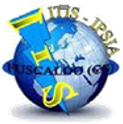 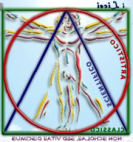 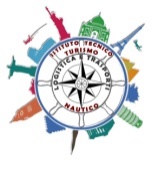 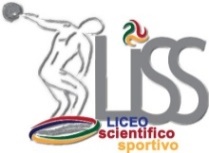 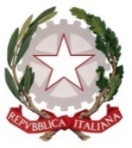 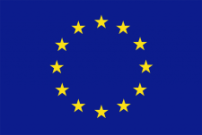 Ministero dell'Istruzione e del MeritoUFFICIO SCOLASTICO REGIONALE PER LA CALABRIAI.I.S. "S. Lopiano"Liceo Artistico - Liceo Classico - Liceo Scientifico - Liceo Scientifico Sportivo – Ist. Tecn. per il Turismo - Istituto Logistica e Trasporti - “Fermi”-Ipsia “L.De Seta” FuscaldoVia Marinella - s.n.c. – 87022 CETRARO (CS) Tel. 0982/92007 - 0982/91596 - Fax. 0982/91071 -Codice Meccanografico: CSIS028006 E mail:csis028006@istruzione.it-Mail PEC: csis028006@pec.istruzione.itCodice Fiscale: 86002330784 - C.U.I.P.A.: UFZUJC - codice IPA istsc_csis028006Prot. N. 6123 VII.1.6 del 15.11.2023AL SITOOggetto: Comunicazione TFA SostegnoSi comunica che, sulla base dell’ordine di presentazione delle domande, sono ammessi a svolgere il percorso di tirocinio TFA UNICAL presso l’IIS “S. Lopiano” di Cetraro gli aspiranti nell’elenco in calce:Si ricorda che eventuali richieste presentate successivamente alla data del 14.11.203 non saranno prese in considerazione.Le SS.VV. sono convocate il 20/11/2023 alle ore 15.00 presso questo Istituto.                                                                                                  Il Dirigente ScolasticoProf. Graziano Di PasquaFirma autografa sostituita a mezzo stampa ai sensi e per gli effetti dell’art. 3, c. 2 D.Lgs n. 39/93MARANO GIANLUCAPARISE CARMELOLANNA ELEONORAARDIS ANNUNZIATINAOCCHIUZZI ANDREAMOLLO ANNATUNDIS MATTIAPISANI ELENAPANTUSA DENIAPAPARA EMANUELEMARANO LAURASPINELLI ROSA LUCIAINNOCENTE GIORGIALANNIA BRIGIDACARNEVALE ROSALBALUZZI DEMETRIOSTORINO FRANCESCAPANARO FLAVIAVERRE SALVATOREDI BUONO LUCIOMAURO IVAN